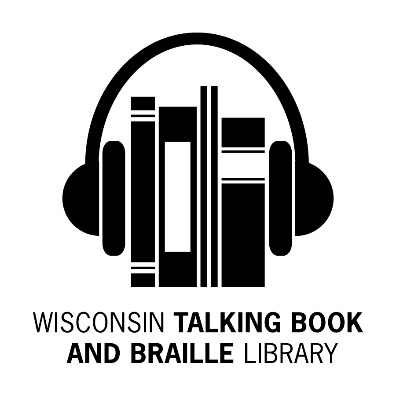 What’s Been Happening at WTBBL! Hello Readers!In this newsletter, you’ll read about WTBBL’s special book talk on November 11th; WTBBL outreach events; and a survey that we’d like you to complete. We’re excited to now supply the Date Due on the mailing card (look below the hole). 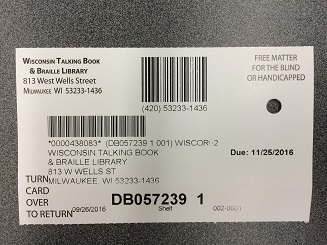 There is a patron survey in this newsletter. Please help us assess our services to you by completing it and letting us know what you think. You can respond in a number of ways:Fill out the paper survey and return it by mail or email;Call WTBBL and a staff member will help you; ORFill it out online at www.surveymonkey.com/r/WTBBL2016Keep reading and talking about us to your friends, 	LindaWTBBL OutreachFall is our busiest time of year for outreach events. Here are some places we’ll be:- Wisconsin Library Association Annual Conference in Milwaukee- Wisconsin Assisted Living Association Fall Symposium in Middleton- Aging Network Conference in Wisconsin Dells- Colloquium on Aging in Madison- Fall Senior Expo in Waupun- Leading Age Wisconsin Fall Conference in Green Bay- It’s the Time of Your Life Senior Expo in Oshkosh- National Association of Social Workers Annual Conference in Milwaukee - Menomonee Falls Senior Enrichment Fair- White Cane Safety Day Celebration at the Milwaukee County Courthouse on Thursday, October 13th.Please contact Becky, WTBBL’s Outreach Librarian, to schedule a speaker or ask WTBBL to exhibit at your event. You can contact Becky at 414-286-6918 or email  ramanz@milwaukee.gov. We enjoy exhibiting at resource fairs, conferences, and local events. We also provide speakers for events at support groups, nursing homes, senior centers, schools, and libraries throughout Wisconsin. WTBBL Adult Book Club On Tuesday, August 23rd, the WTBBL Book Club discussed the book Dear John by Nicholas Sparks (DB65315 / Available on BARD).  Many of the book club members enjoyed reading Dear John despite the fact that some would not have chosen to read a romance in their spare time. We discussed the notion of true love and young love and how a long distance relationship can change over time. WTBBL also has the audio described movie (DVD00483) which differs greatly from the book in some key plot points and character descriptions. Next: Tuesday, October 25th:  We will discuss Orphan Train by Christina Baker Kline DB76746 / Available on BARD (8 hours 23 minutes).- Foster teen Molly is sent to 91-year-old Vivian Daly's house on coastal Maine to perform community service. The two connect as Molly cleans the attic and Vivian reminisces about emigrating from Ireland, losing her family, and being sent to Minnesota on an orphan train. Violence, strong language, and some explicit descriptions of sex. Bestseller. Fiction. 2013.Special Book Talk: November 11th  See separate newsletter article regarding the book A Tale of Two Soldiers.Last in 2016: Tuesday, December 13th:  We will discuss Still Alice by Lisa Genova DB68429 / Available on BARD (8 hours 6 minutes).- As she turns fifty and begins experiencing odd lapses of memory, Harvard psychology professor Alice Howland gets the life-altering diagnosis of early-onset Alzheimer's disease. Her lecturing and traveling for work, and her relationships with her scientist husband and grown children, morph along with the disease. Some strong language. Bestseller. Family Story – Fiction. 2007.First 2017 meeting: Tuesday, February 21st: We will discuss Shutter Island by Dennis Lehane DB56046 / Available on BARD (9 hours 42 minutes). - In late summer 1954, two U.S. marshals arrive on tiny Shutter Island in search of an escaped female patient from the asylum for the criminally insane. Mysterious patient treatments propel them to the brink of insanity. Some strong language. Suspense Fiction. Historical Fiction. 2003.The book club meets on the phone using a toll free phone number, every other month on a Tuesday.  There are two sessions from which to choose: 1:30 to 2:30 pm or from 6:30 to 7:30 pm.  The same book is discussed at both sessions. For more information or to sign up, please contact Becky at 414-286-6918 or email ramanz@milwaukee.gov. Talking Book Topics – Audio FormatSubscribers to TBT on digital cartridge will be happy to learn that NLS is resuming the practice of mailing the order form with the cartridge. Most recently, the two items were mailed separately.Special Book Talk on November 11th: A Tale of Two SoldiersIn honor of Veteran’s Day and Military Family Month, we will have a special book talk for A Tale of Two Soldiers by Max Gendelman (DBC04701) / Available on BARD (6 hours 25 minutes). The author’s daughter, Nina Edelman, will read selections from the book and answer questions. -This memoir is about the unlikely friendship between an American Jewish G.I. and trained sniper for the US Army, and a German Luftwaffe pilot during WWII.  Unrated.The book talk will be on Friday, November 11th at 1:30 pm and will meet on the phone using a toll free number. For more information or to sign up as a participant, please contact Becky at 414-286-6918 or email ramanz@milwaukee.gov. New Wisconsin Titles Available ABLE (Audio & Braille Literacy Enhancement) has produced more Wisconsin books for your reading pleasure. These titles will also be available on BARD.Recent additions include: DBC04727 100 Things Packers Fans Should Know & Do Before They Die by Rob Reischel - Green Bay Packer football fans will appreciate this resource of knowledge, trivia and fan activities. Non-fiction.DBC04731 Leaders of the Pack: Starr, Favre, Rodgers and Why Green Bay's Quarterback Trio is the Best in NFL History by Rob Reischel- Green Bay Packer football fans will learn more about Bart Starr, Brett Favre and Aaron Rodgers through comparisons to quarterback trios of other NFL teams. Non-fiction.DBC04741 A Winsome Murder by James DeVita- The pastoral Wisconsin town of Winsome Bay has a bloody murder to solve that requires the expertise of detective James Mangan, a hard-bitten Chicago cop with an unexpected knowledge of Shakespeare, to help capture the killer. Contains some strong language and violence. Fiction.DBC04742 The Man Who Painted the Universe: The Story of a Planetarium in the Heart of the North Woods by Ron Legro and Avi Lank- The story of Frank Kovac who made his childhood dreams a reality by building a 22-foot rotating globe planetarium in Wisconsin's North Woods. Non-fiction.DBC04743 Little Hawk and the Lone Wolf:  A Memoir by Raymond C. Kaquatosh- Raymond Kaquatosh is "Little Hawk". Kaquatosh shares his deeply moving memoir about his upbringing on Wisconsin’s Menominee Reservation and befriending a lone timber wolf. Non-Fiction.DBC04744 Wisconsin Lighthouses: A Photographic and Historical Guide by Ken and Barb Wardius- This revised edition focuses on traditional federal lighthouses on Lake Superior, Lake Michigan, and Lake Winnebago in Wisconsin. Terminology and detailed background information with directions and the current status of the lighthouses are included. Non-fiction.DBC08194 World War II Milwaukee by Meg Jones- A brief history of how Milwaukee, Wisconsin was involved in the World War II conflict. Includes battlefield stories and stories on how local factories contributed to wartime production. Non-fiction.DBC08198 Noah’s Wife by Lindsay Starck- This novel draws from the biblical flood story. When young minister Noah and his dutiful wife arrive at their new post in the hills, they find a wet little town where it has been raining for as long as anyone can remember.  The river waters rise; the streets flood; and scores of wild animals are driven out of the zoo. Noah, his wife, and the townspeople must confront the savage forces of nature and the fragile ties binding them to one another. Fiction.DBC08220 Time for Cranberries by Lisl H. Detlefsen [will also be in kit format]- Sam is finally old enough to help his parents harvest cranberries on their family farm in Wisconsin, from flooding the field to preparing the vines for the picking machine to delivering the fruit to the receiving station. Juvenile Picture Book. DBC08224 Again and Again: A Novel by Ellen Bravo- When the man who raped her roommate back in college now becomes a Senate candidate, women's rights leader Deborah Borenstein must make the ultimate choice that could jeopardize her friendship and family by exposing his secret. Fiction.For anyone interested in Wisconsin History (especially Young People), read about real Wisconsin people through the non-fiction Wisconsin Historical Society Press Badger Biographies Series (For Ages 7-12). Three recent WTBBL additions are:DBC08196 Belle and Bob La Follette : Partners in Politics  by Bob KannDBC08212 Ole Evinrude and His Outboard Motor by Bob JacobsonDBC08215 Gaylord Nelson : Champion for Our Earth by Sheila Terman CohenFinally, WTBBL is excited to make Ruth Silver’s book available on BARD. Previously it was only available in braille or as a DB.DBC04170 Invisible: My Journey Through Vision and Hearing Loss by Ruth Silver- Ruth Silver was challenged by vision loss diagnosed as retinitis pigmentosa (RP), and then experienced loss of her hearing. Ruth founded the Center for Deaf-Blind Persons in Milwaukee, an agency dedicated to helping others living with the double disability of deaf-blindness. Fire Prevention WeekPresident Calvin Coolidge established Fire Prevention Week in 1925 to commemorate the Great Chicago Fire of 1871. Fire Prevention Week will be October 9-15th this year. This week is a good time to make sure your smoke alarms are functioning. Smoke alarms should be replaced every ten years. Here are some books on the Great Chicago Fire, the Triangle Fire, the Peshtigo Fire, and firefighters that you may enjoy:DB23950 Illinois! Book 18 of Wagons West series by Dana Fuller Ross (Western)DB28032 Firefighters: Their Lives in Their Own Words by Dennis Smith  (Bestseller, Non-fiction)DB30012 Fire on the Rim: A Firefighter’s Season at the Grand Canyon by Stephen J. Pyne (Western, Non-fiction)DB44868 The Great Fire by Jim Murphy (For Grades 5-8, U.S. History)DB63685 Hear My Sorrow: The Diary of Angela Denoto, a Shirtwaist Worker by Deborah Hopkinson (For Grades 6-9, Historical Fiction)DB66267 The Great Chicago Fire by Robert Cromie (U.S. History) DB66521 Seven Fires: The Urban Infernos That Reshaped America by Peter Charles Hoffer (U.S. History)DB68078 Triangle Shirtwaist Factory Fire by Donna Getzinger (For Grades 6-9, U.S. History) DBW09390 The Great Peshtigo Fire: Stories and Science from America’s Deadliest Firestorm by Scott Knickelbine (For Grades 3-6, Wisconsin History) DBW09424 The Great Peshtigo Fire: An Eyewitness Account by Peter Pernin (Wisconsin History)Damaged ItemsFrom time to time the book you are listening to will say “cartridge error” or “end of book” in the middle of the story or before the story has even begun. If it says “end of book” when you first put the book into your digital player, you may have already listened to the book in the past. If not, or to listen to it again, push the green Play/Stop button a few times. If that does not work, or if you hear a “cartridge error” message, please do one or both of the following before mailing the book back to WTBBL:Please call or email WTBBL and tell us which book is having a problem and we would be happy to mail you a replacement copy, AND/OR please make an X in the top left corner of the mailing card next to the word Damaged. This appears on the side that has WTBBL’s address on it when the hole in the mailing card is on the top left. By telling us the item is damaged, we will not send you the same copy or send the damaged item to another patron.Native American Heritage MonthOn August 3rd, 1990, President George H.W. Bush declared the month of November as Native American Heritage Month. This celebration of Native American Heritage aims to share Native American culture, traditions, music, crafts, and dance with the community. WTBBL has a number of books on Native American folklore for children and adults. Here is a list of books covering Native American history, religion, customs, and folklore:DB22217 American Indian Myths and Legends by Richard Erdoes and Alfonso Ortiz (Folklore) DB44148 Powwow by George Ancona (For Grades 3-6, Customs) DB49576 The Songs My Paddle Sings: Native American Legends by James Riordan (For Grades 4-7, Folklore) DB52667 Weaving a California Tradition: A Native American Basketmaker by Linda Yamane (For Grades 3-6, Decorative Arts)DB54988 Native American Religions by Paula Hartz  (For Grades 6-9, Religion)DB57902 The Medicine Wheel Garden: Creating Sacred Space for Healing, Celebration, and Tranquility by Barrie E. Kavasch (Gardening, Philosophy)  DB70128 Native Universe:  Voices of Indian America by Gerald McMaster and Clifford E. Trafzer (U.S. History)DB72667 Native American History for Kids:  With Twenty-One Activities by Karen Bush Gibson (For Grades 5-8, U.S. History)DB75654 Native American Library: Apache History and Culture; Cheyenne History and Culture; Mohawk History and Culture; Navajo History and Culture; Nez Perce History and Culture; Sioux History and Culture by Helen Dwyer, Sierra Adare, D. L. Birchfield, and Mary Stout (For Grades 4-7, U.S. History)DBC04743 Little Hawk and the Lone Wolf: A Memoir by Raymond C. Kaquatosh (Wisconsin Author Biography)DBW00032 A Short History of Wisconsin by Erika Janik (Wisconsin History)Upcoming HolidaysPlease remember to request extra items before the holidays. WTBBL and the post office will be closed extra days over Thanksgiving, Christmas, and New Year’s and you don’t want to go without books.Holiday ReadsDecember is a time for much celebration with Hanukkah, Christmas, and Kwanzaa all occurring. Here are some holiday books to keep you in a festive spirit:Hanukkah:DB62028 Hanukkah Lights: Stories of the Season: From NPR’s Annual Holiday Special by National Public Radio (Short Stories)DB62701 The Only One Club by Jane Naliboff (For Grades K-3, Fiction)DB64912 Celebrate Hanukkah by Deborah Heiligman  (For Grades K-3, Holiday)  DB69200 Friendly Fire: A Duet by Abraham B. Yehoshua and Stuart Schoffman (Family Story - Fiction) DB81412 Hanukkah in America: A History by Dianne Ashton (Religion)Christmas:DB52929 Skipping Christmas by John Grisham (Holiday Story)DB72371 Chicken Soup for the Soul: Christmas Cheer; Stories about the Love, Inspiration, and Joy of Christmas—Our 101 Best Stories by Jack Canfield, Mark Victor Hansen, and Amy Newmark (Inspirational, Short Stories)  DB77883 A Big Sky Christmas by William W. Johnstone and J.A. Johnstone (Western)DB80305 Guinea Pigs Online: Christmas Quest by Jennifer Gray and Amanda Swift (For Grades K-3, Adventure Fiction) DB80449 ‘Tis the Season by Robyn Carr (Romance)Kwanzaa:DB34528 Kwanzaa: An African American Celebration of Culture and Cooking by Eric V. Copage (Cookbook)DB42533 The Complete Kwanzaa: Celebrating Our Cultural Harvest by D. Winbush Riley (Customs)  DB42923 It’s Kwanzaa Time! by Linda Goss and Clay Goss (For Grades 4-7, Short Stories)DB52196 Winter Nights by Francis Ray, Shirley Hailstock, and Donna Hill (Romance) DB60693 Kwanzaa Karamu: Cooking and Crafts for a Kwanzaa Feast by April A. Brady (For Grades 3-6, Cookbook and Crafts)Overdue BooksYou may check out books on digital cartridge for two months. If you need additional time, please call or email WTBBL and we would be happy to renew your book cartridges for two more months. If you receive an overdue notice in the mail, please review the book titles carefully. If you never received that title, if you sent it back quite a while ago, or if you would like to renew the item, please contact us. It is important to keep your list of books checked out up to date, so we can continue replacing your books in a timely manner.  Holiday & Post Office Closings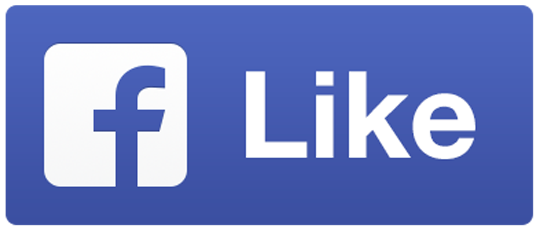 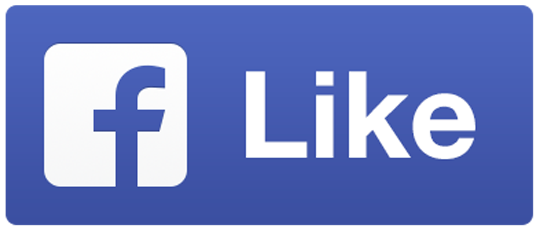 October 10th No Mail (Columbus Day)November 11th No Mail (Veterans Day)November 24th & 25th WTBBL Closed (Thanksgiving)December 23-26th WTBBL Closed (Christmas Eve & Christmas Day)December 30-January 2nd, 2017WTBBL Closed (New Year’s Eve & Day)FYI – 2017 Closing Dates will not be           available until late November.Wisconsin Talking Book and Braille Library813 W. Wells St. Milwaukee, WI 53233-1436FREE MATTER FOR THE BLIND OR HANDICAPPED